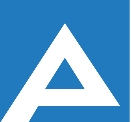 Agenţia Naţională pentru Ocuparea Forţei de MuncăLista candidaţilor admişi la concursul pentru ocuparea funcţiilor publice vacante:Notă: Persoanele care au depus dosarul de concurs prin e-mail se vor prezenta la data de                         07.06.2023, ora 09:45 cu documentele originale pentru a se verifica veridicitatea actelor depuse, sub sancțiunea respingerii dosarului de concurs (mun. Chișinău, șos. Hîncești, 53, etajul 3).Nr. d/oNume, PrenumeComentariiSpecialist principal,Direcția ocuparea  forței de muncă, EdinețSpecialist principal,Direcția ocuparea  forței de muncă, EdinețProba scrisă va avea loc la data de 07.06.2023, ora 10.00,Direcția generală ocuparea forței de muncă, mun. Chișinăumun. Chișinău, șos. Hîncești, 53, etajul 31.Curus Maria Proba scrisă va avea loc la data de 07.06.2023, ora 10.00,Direcția generală ocuparea forței de muncă, mun. Chișinăumun. Chișinău, șos. Hîncești, 53, etajul 32. Guțu TatianaProba scrisă va avea loc la data de 07.06.2023, ora 10.00,Direcția generală ocuparea forței de muncă, mun. Chișinăumun. Chișinău, șos. Hîncești, 53, etajul 33.Ilcișina ElenaProba scrisă va avea loc la data de 07.06.2023, ora 10.00,Direcția generală ocuparea forței de muncă, mun. Chișinăumun. Chișinău, șos. Hîncești, 53, etajul 34.Mateevici ElenaProba scrisă va avea loc la data de 07.06.2023, ora 10.00,Direcția generală ocuparea forței de muncă, mun. Chișinăumun. Chișinău, șos. Hîncești, 53, etajul 35.Mîrzac AdaProba scrisă va avea loc la data de 07.06.2023, ora 10.00,Direcția generală ocuparea forței de muncă, mun. Chișinăumun. Chișinău, șos. Hîncești, 53, etajul 3